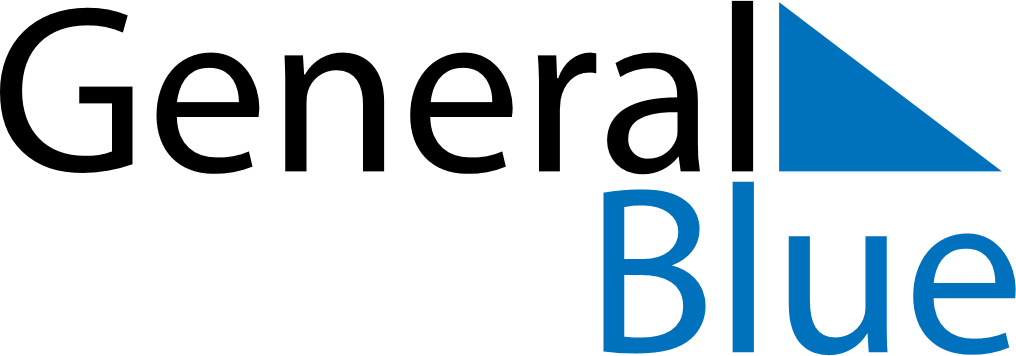 February 2027February 2027February 2027February 2027February 2027February 2027United StatesUnited StatesUnited StatesUnited StatesUnited StatesUnited StatesSundayMondayTuesdayWednesdayThursdayFridaySaturday1234567891011121314151617181920Valentine’s DayWashington’s Birthday2122232425262728NOTES